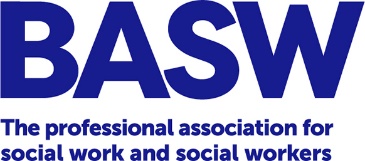 The British Association of Social WorkersNomination FormNomination for the post of	………………………………………………………………..(Please print name)NAME OF NOMINEE		………………………………………………………………..Address of Nominee		………………………………………………………………..				………………………………………………………………..Telephone Number		………………………………………………………………..E.mail address		………………………………………………………………..				First Individual Nomination (Please print name)PROPOSER			……………………………………………………………….Address of Proposer	……………………………………………………………….				……………………………………………………………….Membership No.		……………………………………………………………….Signature			……………………………………………………………….				Second individual Nomination(Please print name)PROPOSER			……………………………………………………………….Address of Proposer	……………………………………………………………….				……………………………………………………………….Membership No.		……………………………………………………………….Signature			……………………………………………………………….				Branch Nomination(Please print name)BRANCH OFFICER		……………………………………………………………….BASW Branch		……………………………………………………………….Address of Proposer	……………………………………………………………….				……………………………………………………………….National Standing Committee NominationCOMMITTEE CHAIR SIGNATURE ……………………………………………………….Acceptance of NominationI hereby signify my acceptance of nomination for the above post and declare that I am eligible for election.Signature  ……………………………………………….     Date  ………………………….Please return the Nomination Form to:  The Chief Executive, BASW, Wellesley House, 37 Waterloo Street, Birmingham B2 5PP or governance@basw.co.uk. BASW Membership No.:	………………………………………………………………….Professional Qualifications:	………………………………………………………….Have you served (or do you serve) on a committee of the Association?  Please give brief details:…………………………………………………………………………………………………………………………………………………………………………………………………………………………………………………………………………………………………………………………………………………………………………………………………………Please give a brief history of your professional career:…………………………………………………………………………………………………………………………………………………………………………………..........................…………………………………………………………………………………………………………………………………………………………………………………..........................…………………………………………………………………………………………………………………………………………………………………………………..........................…………………………………………………………………………………………………………………………………………………………………………………..........................………………………………………………………………………………………...............………………………………………………………………………………………...............…………………………………………………………………………………………………………………………………………………………………………………………………………………………………………………………………………………………………………………………………………………………………………………………………………………………………………………………………………………………..........................………………………………………………………………………………………...............………………………………………………………………………………………...............………………………………………………………………………………………………………………………………………………………………………………………………………………………………………………………………………………………………………(Please continue on a separate sheet if necessary)What are your particular interests or areas of expertise which relate to the work of this Council/Committee/Panel/Group…………………………………………………………………………………………………………………………………………………………………………………………………………………………………………………………………………………………………………………………………………………………………………………………………………………………………………………………………………………………………………………………………………………………….....................................................................………………………………………………………………………………………...............………………………………………………………………………………………...............…………………………………………………………………………………………………………………………………………………………………………………………………………………………………………………………………………………………………………………………………………………………………………………………………………………………………………………………………………………………………………………………………………………………….....................................................................………………………………………………………………………………………...............………………………………………………………………………………………...............…………………………………………………………………………………………………………………………………………………………………………………………………………………………………………………………………………………………………………………………………………………………………………………………………………………………………………………………………………………………………………………………………………………………….....................................................................………………………………………………………………………………………...............………………………………………………………………………………………...............…………………………………………………………………………………………………………………………………………………………………………………………………………………………………………………………………………………………………………………………………………………………………………………………………………(Please continue on a separate sheet if necessary)Please state your ethnic group below:ASIAN						BLACK	Bangladeshi						African		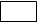 Indian							Caribbean		Pakistani						Other			Other					MIXED						CHINESEWhite & Asian					Chinese		White & Black African		White & Black Caribbean		Other Mixed				WHITEEuropean						British			Australasian						English		North American					Irish			Other							Scottish									Welsh			